Year R Badger Class – Online Learning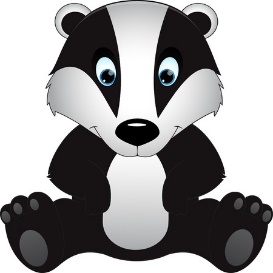 Thursday 21st JanuaryPlease remember the timings are just a guide. If your child is finding it hard to settle to an activity, leave it and come back to it another time. They are used to doing 2 or 3 guided sessions each day, but with lots of play in between!ActivityTime allocatedInstructionsPhonics20-30 minsBefore the session, find these sound (letters) cards: a, o, c, t, p, d, mLive phonics lesson with Mrs Morris on Zoom. The children will need some paper or a whiteboard with a pen or pencilZoom invitation has been emailed to you (the same invitation works all week)Ditty Book5-15 minsChoose a couple of the activities to do for the different ditties in the bookUse your lolly stick to point and say speed soundsUse Fred fingers to sound out Green wordsRead Red wordsSupport child to read story – as the week progresses your child should need less support and be moving towards reading book independentlyHave a go at the speed words – read them all first, then adult say a word for child to find. Again, as week continues, your child should be more fluent reading these words.Keywords5 minsPractise keywordsMaths15-20 minsLive maths lesson with Mrs Morris on Zoom. The children will need some paper or a whiteboard with a pen or pencilZoom invitation has been emailed to you (the same invitation works all week)Complete worksheet ‘Counting to 10’Sorting Polar AnimalsHave a look at these clips:https://www.bbc.co.uk/bitesize/topics/zx882hv/articles/z3sr4wxhttps://www.youtube.com/watch?v=SxwKa5cR3w4The first is easy for the children to understand, the second is more complex, but has real pictures of animals in the Polar Regions.Use the information in the film clips to help you sort polar animals into the Arctic or Antarctic (Polar Regions Animal Sort)PEFollow the link below and have a go at some Cosmic Yoga with Jaime and Pedro the Penguin at the funfair:https://www.youtube.com/watch?v=Rzw-Oir8UPwTidying upHowever long it takes!https://www.youtube.com/watch?v=Dhw6JDF4A0Qhttps://www.youtube.com/watch?v=LV1sMws_GqgStory5 minsA story will be posted on Tapestry for your child to listen to at 2:30 pm (although you can listen to it at any time!) 